CURRICULUM VITAE	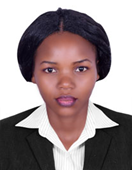 Personal details:Name                                       : NakanwagiDate of birth			: 02/11/1995Sex				: FemaleNationality 			: UgandaMarital Status			: single Language Known 		: English, African Language Passport Email                             	: nakanwagi.383994@2freemail.com Visa status                               : Visit VisaCAREER OBJECTIVEEventual objective is to become a professional customer care and sales executive in a competitive organization helping it achieve to competitive advantage. SUMMARY OF QUALIFICATIONWell organized with good customer service and high communication skills, hardworking, committed to the set targets and trusted team player. Polite, patient, flexible and with good judgment and able to work under minimum supervision and a good time managerFashion Sales associates (yuppie’s clothing freedom city Uganda) 2017Position Sales associates/ customer careDuties and ResponsibilitiesWelcomes customers by greeting them; offering them assistance.Directs customers by escorting them to racks and counters; suggesting items.Advises customers by providing information on products.Helps customer make selections by building customer confidence, offering suggestions and opinions.Answering  customers’ questions – Provides information concerning specifications, maintenance of merchandise and delivery optionsMaintaining a relationship between the client and our company to increase salesoffering assistance in selecting apparel and accessoriesPromoting sales through positive customer service efforts.   Taking cash and credit card payments, work varying schedules and attend store meetings.Using suggestive selling techniques to increase sales Up selling and making recommendations to customers.Accurately completing cash register transactions.Creating and maintaining long-term relationships with regular customers.Assisting in all stores administrative tasks.Taking care of the customers’ needs while following company procedures.Packing for client  after payment is finishedBAWARSH RESTAURANT                                                  2015             Position                                                                     WAITRESS/ CASHERDuties and ResponsibilitiesWelcoming customers with Vigor and respectServing of  different  coffees and educating customers of their brandingAttending and assisting customers’ needs Informing customers of daily specialsObtaining requested items from the storeroom. Keeping general appearance and cleanliness of the cafeteria up to standard. Follows correct sequence of service outlined in the Standard Operating Manual. Sets up tables in accordance with the cafeteria policy. Cleaning and clearing dishes from the tables after service is completed. Transports soiled dishes from dining room to kitchen and depositing them in proper placing at the Steward area. Ensuring there is no spillage during mealtime and at closing. Maintains excellent grooming standard at all times. Special skills and abilitiesGood customer service and communication skillsTarget oriented and high selling skillsHard working, committed and trusted team playerPolite, patient, flexible and good judgmentAble to work under minimum supervisionGood time management skillsEducation backgroundHobbies:Watching movies, sharing ideas, listening to musicYearInstitutionAward2012- 2014Hilton High School MukonoUganda Advanced Certificate of Education2009- 2012 Hilton High School MukonoUganda Certificate of Education